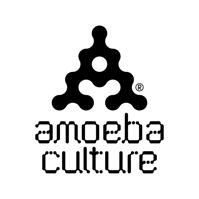 홍길동인적사항성명생년월일주소자택전화휴대전화E-mailSNS학력사항0000.00-0000.000000.00-0000.000000.00-0000.000000.00-0000.000000.00-0000.000000.00-0000.00OO대학교 OOO대학원 졸업 예정OO대학교 OOO대학원 졸업 예정OO대학교 OOO대학원 졸업 예정OO대학교 OOO대학원 졸업 예정OO대학교 OOO대학원 졸업 예정OO대학교 OOO대학원 졸업 예정OO학 석사OO학 석사OO학 석사OO학 석사OO학 석사OO학 석사0000.00-0000.000000.00-0000.000000.00-0000.000000.00-0000.000000.00-0000.000000.00-0000.00OO대학교 OOO대학OO대학교 OOO대학OO대학교 OOO대학OO대학교 OOO대학OO대학교 OOO대학OO대학교 OOO대학OO학 학사/ OOO 부전공OO학 학사/ OOO 부전공OO학 학사/ OOO 부전공OO학 학사/ OOO 부전공OO학 학사/ OOO 부전공OO학 학사/ OOO 부전공직장경력기간0000.00-0000.000000.00-0000.000000.00-0000.000000.00-0000.000000.00-0000.00장소㈜회사이름㈜회사이름㈜회사이름㈜회사이름㈜회사이름직무 및 직급Business Group, Planning team, 대리Business Group, Planning team, 대리Business Group, Planning team, 대리Business Group, Planning team, 대리Business Group, Planning team, 대리-주요 수행업무의 내용을 작성합니다.주요 수행업무의 내용을 작성합니다.주요 수행업무의 내용을 작성합니다.주요 수행업무의 내용을 작성합니다.주요 수행업무의 내용을 작성합니다.-담당업무의 성과 세부내용을 작성합니다.담당업무의 성과 세부내용을 작성합니다.담당업무의 성과 세부내용을 작성합니다.담당업무의 성과 세부내용을 작성합니다.담당업무의 성과 세부내용을 작성합니다.--.....--인턴경력기간0000.00-0000.000000.00-0000.000000.00-0000.000000.00-0000.000000.00-0000.00장소㈜회사이름㈜회사이름㈜회사이름㈜회사이름㈜회사이름활동내용Business Group, Planning team, 대리Business Group, Planning team, 대리Business Group, Planning team, 대리Business Group, Planning team, 대리Business Group, Planning team, 대리수상내역0000.00수상 내용을 기재합니다.수상 내용을 기재합니다.수상 내용을 기재합니다.수상 내용을 기재합니다.수상 내용을 기재합니다.어학외국어시험시험점수증빙기관증빙기관증빙기관일본어JLPTJLPT000점OO교육협회OO교육협회OO교육협회영어TOEICTOEIC000점OOO 어학시험OOO 어학시험OOO 어학시험중국어HskHsk0급OOO 사무국OOO 사무국OOO 사무국기타연수기간기간과정과정과정기관기관기관0000.00-0000.000000.00-0000.00academic  semesteracademic  semesteracademic  semesterOO 대학OO 대학OO 대학0000.00-0000.000000.00-0000.00비즈니스 회화비즈니스 회화비즈니스 회화OO 어학원OO 어학원OO 어학원0000.00-0000.000000.00-0000.00교환학생교환학생교환학생OO universityOO universityOO university